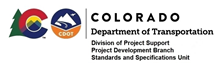 MEMORANDUMDATE:	September 25, 2020TO:	All holders of Standard Special ProvisionsFROM:	Shawn Yu, Standards and Specifications Unit ManagerSUBJECT:	New standard special provision: Revision of Section 105 – Control of Work 	and Revision of 106 – Control of Material Effective this date, our unit has issued the new standard special provision, Revision of Section 105 – Control of Work and Revision of 106 – Control of Material, with 2 pages, and dated September 25, 2020.Use this standard special provision on all projects with Portland Cement Concrete Pavement advertised on or after October 29, 2020.  Earlier use is acceptable.The specification has revised some of the testing procedures for flexural strength of Portland Cement Concrete Pavement.  It changed the requirements for the required equipment and removed the need for using a beam calibration service.  This revision also added the allowance of electronic record keeping.For those of you who keep a book of Standard Special Provisions, please include this new special provision.  For your convenience, this specification and the latest SSP Index are attached.  You can also find these in our Construction Specifications web page: Standard Special Provisions and the Recently Issued Special Provisions webpage.If you have any questions or comments, please contact this office.